КОММУНАЛЬНОЕ  ПРОИЗВОДСТВЕННОЕ  УНИТАРНОЕ  ПРЕДПРИЯТИЕ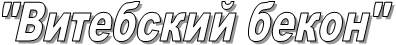 210603, г. Витебск, ул. Революционная, д. 30, каб.3   УНП 391850396     ОКПО 500579272000  Р/с  BY78BAPB30122027000120000000  в ОАО «Белагропромбанк» БИК BAPBBY2X ЗАЯВЛЕНИЕ
на получение комплексного природоохранного разрешенияНастоящим заявлением Коммунальное производственное унитарное предприятие «Витебский бекон», являющееся заказчиком вводимого в эксплуатацию объекта «Строительство свиноводческого репродуктора на 5000 голов свиноматок в год вблизи н.п. Пушки Лиозненского района» просит выдать комплексное природоохранное разрешение на 10 лет.I. Общие сведенияТаблица 1II. Данные о месте нахождения эксплуатируемых природопользователем объектов, имеющих определенные географические границы, которые могут проходить как по земной, так и по водной поверхности, и включающие наземные и подземные природные объекты, или природно-антропогенные, или антропогенные объекты (далее – производственная (промышленная) площадка)Информация об основных и вспомогательных видах деятельностиТаблица 2Сведения о состоянии производственной (промышленной) площадки согласно карте-схеме на _1_ листах.III. Производственная программаТаблица 3IV. Сравнение планируемых (существующих) технологических процессов (циклов) с наилучшими доступными техническими методамиТаблица 4V. Использование и охрана водных ресурсовЦели водопользованияТаблица 5Сведения о производственных процессах, в ходе которых используются водные ресурсы и (или) образуются сточные водыТаблица 6Описание схемы водоснабжения и канализацииТаблица 7Характеристика водозаборных сооружений, предназначенных для изъятия
 поверхностных водТаблица 8Характеристика водозаборных сооружений, предназначенных для добычи подземных водТаблица 9Характеристика очистных сооружений сточных водТаблица 10Характеристика объемов водопотребления и водоотведенияТаблица 11VI. Нормативы допустимых сбросов химических и иных веществ в составе сточных водХарактеристика сточных вод, сбрасываемых в поверхностный водный объектТаблица 12Предлагаемые значения нормативов допустимого сброса химических и иных веществ в составе сточных водТаблица 13VII. Охрана атмосферного воздухаПараметры источников выбросовТаблица 14 Таблица 14 продолжениеХарактеристика источников залповых и потенциальных выбросов загрязняющих веществ в атмосферный воздухТаблица 15Перечень источников выбросов, оснащенных (планируемых к оснащению) автоматическими системами контроля выбросов загрязняющих веществ в атмосферный воздухТаблица 16VIII. Предложения по нормативам допустимых выбросов загрязняющих веществ в атмосферный воздух и временным нормативам допустимых выбросов загрязняющих веществ в атмосферный воздухТаблица 17.правая часть таблицы 17IX. Обращение с отходами производстваБаланс отходовТаблица 18* Общегосударственный классификатор Республики Беларусь ОКРБ 005-2011 «Виды экономической деятельности», утвержденный постановлением Государственного комитета по стандартизации Республики Беларусь от 5 декабря 2011 г. № 85.** Указывается количество ртутьсодержащих отходов (ртутных термометров, использованных или испорченных, отработанных люминесцентных трубок и отработанных ртутных ламп, игнитронов) в штуках.*** Указывается количество отходов, содержащих полихлорированные бифенилы (далее – ПХБ) (силовых трансформаторов с охлаждающей жидкостью на основе ПХБ, силовых конденсаторов с диэлектриком, пропитанным жидкостью на основе ПХБ, малогабаритных конденсаторов с диэлектриком на основе ПХБ), в штуках.Обращение с отходами с неустановленным классом опасностиТаблица 19X. Предложение по количеству отходов производства, планируемых к хранению и (или) захоронениюТаблица 20XI. Предложения по плану мероприятий по охране окружающей средыТаблица 21XII. Предложения по отбору проб и проведению измерений в области охраны окружающей средыТаблица 22XIII. Вывод объекта из эксплуатации и восстановительные мерыXIV. Система управления окружающей средойТаблица 23Настоящим Коммунальное производственное унитарное предприятие «Витебский бекон» подтверждает, что информация, указанная в настоящем заявлении, является достоверной, полной и точной;
не возражает против размещения общественного уведомления и заявления на официальном сайте в глобальной компьютерной сети Интернет органа выдачи комплексного природоохранного разрешения.____________(дата)№
п/пНаименование данныхДанные1Место государственной регистрации юридического лица, место жительства индивидуального предпринимателя  Республика Беларусь, 210603, Витебская область, 
г. Витебск, ул. Революционная, д. 30, ком. 32Фамилия, собственное имя, отчество (если таковое имеется) руководителя, индивидуального предпринимателя  Уполномоченный управляющей организации ОАО «Витебский мясокомбинат»
 Налётов Сергей Леонидович3Телефон, факс руководителя, индивидуального предпринимателя +375(29)620-60-774Телефон, факс приемной, электронный адрес, интернет-сайтПочтовый адрес: 210604, г.Витебск, Бешенковичское  ш. д.46, каб 1;
тел. +375(29)180 57 05; E-mail: vit.bekon@tut.by5Вид деятельности основной по ОКЭД* 01460 - Разведение свиней6Учетный номер плательщика УНП 3918503967Дата и номер регистрации в Едином государственном регистре юридических лиц и индивидуальных предпринимателей Свидетельство о государственной регистрации от 30.03.2017г. № 391850396, выданное Администрация Железнодорожного района г. Витебска8Наименование и количество обособленных подразделений отсутствует9Количество работающего персонала 7910Количество абонентов и (или) потребителей, подключенных к централизованной системе водоснабжения __0___
водоотведения __0___
(канализации) 11Наличие аккредитованной лаборатории отсутствует12Фамилия, собственное имя, отчество (если таковое имеется) специалиста по охране окружающей среды гл. инженер	 Демидчик Андрей Анатольевич13Телефон, факс +375(29)180-34-05; E-mail: pushki5000@gmail.com№
п/пНаименование производственной (промышленной) площадки (обособленного подразделения, филиала)Вид деятельности по ОКЭД*Место нахожденияЗанимаемая территория, гаПроектная мощность (фактическое производство)123456 1 «Строительство свиноводческого репродуктора на 5000 голов свиноматок в год вблизи н.п. Пушки Лиозненского района» 01460 - Разведение свиней Витебская обл., Лиозненский р-н, а.г. Пушки28,2364  138 335 голов подсвинков в год№
п/пВид деятельности, основной по ОКЭДПрогнозируемая динамика объемов производства в % к проектной мощности или
 фактическому производствуПрогнозируемая динамика объемов производства в % к проектной мощности или
 фактическому производствуПрогнозируемая динамика объемов производства в % к проектной мощности или
 фактическому производствуПрогнозируемая динамика объемов производства в % к проектной мощности или
 фактическому производствуПрогнозируемая динамика объемов производства в % к проектной мощности или
 фактическому производствуПрогнозируемая динамика объемов производства в % к проектной мощности или
 фактическому производствуПрогнозируемая динамика объемов производства в % к проектной мощности или
 фактическому производствуПрогнозируемая динамика объемов производства в % к проектной мощности или
 фактическому производствуПрогнозируемая динамика объемов производства в % к проектной мощности или
 фактическому производствуПрогнозируемая динамика объемов производства в % к проектной мощности или
 фактическому производству№
п/пВид деятельности, основной по ОКЭД2021 год2022 год2023год2024 год2025 год2026 год2027 год2028 год2029 год2030 год123456789101112 1014601257298100100100100100100Наименование технологического процесса (цикла, производственной операции)Краткое описание технического процесса (цикла, производственной операции)Ссылка на источник информации, содержащий детальную характеристику наилучшего доступного технического методаСравнение и обоснование различий в решении1234Получение и выращивание подсвинков на промышленной основе для последующего откорма на специализированных  площадках Технологический процесс разделяется на 3 этапа: 1.  Воспроизводство  основного  стада  (осеменение  племенных  свиноматок, выращивание ремонтных свинок), осеменение, ожидание и опорос свиноматок основного стада и ремонтных свинок производится в репродукторе по турам.2.  Получение приплода. Опорос свиноматок, получение 15 поросят на один опорос весом 1,3 кг, сохранность за период подсоса 90%.3.  Доращивание - выращивание молодняка. На зону доращивания поросят-отъемышей в возрасте 28 дней весом 7-8 кг, переводят по закрытой галерее, и размещают в групповых станках. Поросята содержатся 54 дня до достижения массы  30  кг Отчет о соответствии технологического процесса, технологических нормативов наилучшим доступным техническим методам составлен ООО «Научно-производственная фирма «Экология» в 2018гТехнологические решения, принятые в проекте, разработаны совместно с поставщиком технологии промышленного производства свинины и оборудования для оснащения свиноводческого комплекса компании «Агриго ЛТД» которой предложена интенсивная технология выращивания с применением новейших достижений в свиноводстве ЕС и апробированных методик на аналогичных объектах, имеющих высокие результаты.№
п/пЦель водопользованияВид специального водопользованияИсточники водоснабжения (приемники сточных вод), наименование речного бассейна, в котором осуществляется специальное водопользованиеМесто осуществления специального водопользования123451 для нужд сельского хозяйства добыча подземных вод с применением водозаборных сооружений подземные воды н.п. Пушки, Лиозненский район, Витебская область.2хозяйственно-питьевые нужды добыча подземных вод с применением водозаборных сооружений подземные воды н.п. Пушки, Лиозненский район, Витебская область.3хозяйственно-питьевые нуждысброс  сточных  вод  в  окружающую  среду  с  применением  гидротехнических сооружений и устройств, в том числе через систему дождевой канализацииповерхностные воды(мелиоративный канал в реку Черница, бассейн реки Западная Двина) н.п. Пушки, Лиозненский район, Витебская область№
п/пПеречень производственных процессов, в ходе которых используются водные ресурсы и (или) образуются сточные водыОписание производственных процессов1231Кормление и поение животных.Поение производиться с использованием автоматической клапанной системы с поддержанием постоянного уровня воды. Для поения поросят предусматриваются ниппельные поилки. Кормление всего поголовья происходит с увлажнением комбикорма в кормушках. Кормление  свиней  будет  осуществляться  в  зависимости  от  физиологического  состояния  и  периода  супоросности,  автоматизированной  системой нормирования  кормления.2Удаления навоза и санитарно-ветеринарная обработка помещений для содержания животныхВсе животные содержаться на пластиковых и бетонных, щелевых полах над герметичными бетонными ваннами для сбора навоза. Туда же идёт и смыв при уборке животноводческих помещений. Санитарно-ветеринарная обработка помещений для содержания животных осуществляется с помощью моющих аппаратов высокого давления и генератора горячего тумана.  Слив ванн, производится по принципу гидросмыва в режиме один раз в две недели, по мере заполнения и/или одновременно с механической очисткой сектора. Содержимое ванн всех свинарников по трубам будет поступать в магистральную трубу для транспортировки самосплавом в герметичный, крытый навозный сборник. Оттуда специальными насосами по системе напорных навозопроводов подаются в накопительный резервуар в здании сепараторной, где в последующем, с помощь. сепаратора отделяется около 90% твёрдого вещества. После сепарации жидкая фракция самотеком по подземным трубопроводам подается поочередно в три лагуны общим объемом 58000 м3. В лагунах в течение 6,5 месяцев производится естественное обеззараживание стоков. Перед выгрузкой жидкой фракции из лагун производится перемешивание стоков с помощью насос-миксера с приводом от трактора. Затем насос-миксер через гибкий рукав откачивает жидкую фракцию из лагун прямо в емкость типа МЖУ-20 для вывоза на поля.Для производственных стоков площадок карантина и ветеринарной зоны предусмотрены герметичные  выгреба. После проведения необходимых действий по обеззараживанию, стоки откачиваются ассенизационной машиной и вывозятся на лагуны. 3Котельные и системы  водоподготовки Для теплоснабжения  предприятия и технологических нужд предусмотрены две котельные: - котельная репродуктора;- котельная комбикормового завода В  котельной  репродуктора  установлено три водогрейных котла номинальной тепловой мощностью 1100 кВт (работа – в отопительный период) и одного котла  тепловой мощностью 270 кВт (работа - круглогодично). Вид топлива – природный газ. В котельной комбикормового завода установлено 2-х водогрейных котлов 270кВт  (работа  –  в  отопительный период) и один паровой котёл мощностью 1100 кВт. (работа – круглогодично).В обоих котельных предусмотрены системы водоподготовки маятникового типа с периодической регенерацией и промывкой фильтров.Работа котельных и соблюдение тепловых параметров происходит полностью в автоматическом режиме, также фиксируется расход воды на горячее водоснабжение и обогрев, проводится подпитка системы теплоснабжения .Для улучшения показателей качества воды в насосной станции водозаборной зоны предусмотрена станция обезжелезивания, состоящая из 4-х фильтров. По мере загрязнения фильтров, автоматика по одному фильтру выводит в режим промывки и восстанавливает их работоспособность.Все стоки при промывке фильтров котельных и станции обезжелезивания собираются в выгреба, где после отстоя вывозится в лагуны.4Хозяйственно-питьевое потребление.На площадке репродуктора располагается административно-бытовой  корпус (АБК)  с  санпропускником,  предназначенный  для санитарной обработки производственного персонала, размещения администрации комплекса, организации помещения питания, стирки  и  дезинфекции  спецодежды  производственного  персонала  свинокомплекса, защиты предприятия от заноса и распространения инфекционных и инвазионных заболеваний. Административно-бытовой корпус включает в свой состав бытовые помещения для женщин и мужчин, административные помещения, комнату приема пищи, постирочную, помещение дезинфекции одежды, кладовые чистой и грязной спецодежды, кладовую моющих средств,  комнату охраны, помещения инженерного обеспечения. Стирка  спецодежды  производственного  персонала  осуществляется  в  постирочной  в промышленных стиральных машинах.На площадке комбикормового завода расположен второй АБК, предназначенный для  бытового  обслуживание  работников комбикормового  цеха  и  работников  зоны  навозоудаления.  Обслуживание обеспечивается  санитарно-бытовыми  помещениями,  которые  соответствуют группам  производственных  процессов  работников.Образующиеся стоки от зданий АБК, а также от санузлов КПП и комбикормового завода  подаются через хозяйственно-бытовую канализацию на станции биологической очистки бытовых сточных вод.В границах комплекса обустроено 77 753 м2 газона. Для полива прилегающей территории на производственных зданиях установлены  наружные поливочные краны с подводом холодной воды. №
п/пНаименование схемыОписание схемы1231Схема водоснабжения, включая оборотное, повторно-последовательное водоснабжениеВодоснабжение объекта предусматривается из артезианских скважин производительностью 21,60 мЗ/ч (1 рабочая, 1 резервная). Насосы, установленные в артезианских скважинах, подают воду на сооружение водоподготовки (станция обезжелезивания), затем поступают в резервуары запаса воды, далее через насосную станцию 2-го подъема. очищенная вода подается в объединенную водопроводную Система водоснабжения принята объединенной на хозяйственно-питьевые и противопожарные нуждыПоказатели качества исходной воды составляют: - сухой остаток  283-287 мг/дм3; - общая жёсткость 4,84 мг-экв/дм3; - железо 1,95-2,05 мг/дм3; - хлориды 1,5 мг/дм3; - сульфаты <2.0 мг/дм3Для доведения её до норм питьевой воды используется комплекс обезжелезивания серии «Акватон-Эко БМУ MLS-25» фирмы «Евровода»  в состав которой входят 4 фильтра диаметром  1000м. Технологическая схема процесса следующая: сырая вода из артезианских скважин через блок аэраторов-смесителей подается на фильтры обезжелезивания. По мере загрязнения фильтров автоматика по одному фильтру выводит в режим промывки и восстанавливает их работоспособность. Далее обезжелезенная вода после фильтров подается в резервуар чистой воды. В РЧВ происходит отдувка углекислоты и удаление избыточного кислорода. Вода становится стабилизированной, менее коррозионной.Добываемая вода используется на собственные нужды, для  обеспечение  водой хозяйственно-питьевых, производственных и противопожарных нужд площадки свиноводческого комплекса и комбикормового завода. Передача другим потребителям не предполагается. Систем оборотного и повторного (последовательного) водоснабжения не предусмотрены.2Схема канализации, включая систему дождевой канализацииНа площадке запроектированы следующие системы канализации: -хозяйственно-бытовая канализация - К1;-дождевая канализация - К2;-производственная канализация - КЗ;-канализация навозных стоков - К13;-напорная канализация навозных стоков - К 1ЗН;-дренажная канализация - К 14В проекте разработаны раздельные системы хозяйственно-бытовой канализации для площадки свиноводческого комплекса и площадки комбикормового завода.Все стоки хозяйственно-бытовой канализации попадают на станции глубокой биологической очистки бытовых сточных вод KANN “ULTRA 35”производительностью 6,5 м2/сут. На станциях реализуется экологически чистая технология биологической очистки сточных вод биоценозами автотрофных и гетеротрофных микроорганизмов, действующих в аэробных и анаэробных условиях, с автоматическим поддержанием концентрации активного ила в аэротенке и длительной стабилизации избытков ила с последующими процессами доочистки. После очистки вода отводятся в речку Черницу посредствам мелиоративного канала (через 1,63 км). Дождевые стоки  площадок репродуктора, ветеринарной зоны и комбикормового завода  по спланированной поверхности собираются в дождеприемники и закрытой сетью дождевой канализации поступают на соответствующие очистные сооружения дождевого стока. В качестве очистных сооружений дождевой канализации использованы комбинированный песко-бензомаслоотделитель BelECOline K25TM производительностью 25л/с (в зоне комбикормового завода) и два комбинированных пескобензомаслоотделителя BelECOline K10 OL производительностью 10л/с (в зоне репродуктора и ветеринарной зоне). Сооружения предназначены для выделения (очистки) из дождевых сточных вод грубо-дисперсионных примесей минерального происхождения и нефтепродуктов. Очистке подвергаются первые наиболее загрязненные стоки в объеме, соответствующем производительности станций . Остальной объем стоков проходит по обводной линии.Сооружения работают в самотечном режиме. После очистки дождевые воды отводятся в Черницу посредствам мелиоративного канала (через 1,63 км). Дождевые воды с зон озеленения рельефом местности и дренажной канализацией выводятся непосредственно в мелиоративный канал минуя станции очистки.Стоки навозной и производственной канализации специальными насосами по системе напорных навозопроводов подаются в накопительный резервуар в здании сепараторной, где в последующем, с помощью сепаратора разделяются та твёрдую и жидкую фракции. Жидкая фракция (фугат) самотёком по подземным трубопроводам поочерёдно подаётся в лагуны.  Лагуны представляют собой частично заглубленные резервуары в грунте с герметизацией днища и стенок специальным армированным полимерным геотехническим материалом. В период весенних или осенних полевых работ вывоз навозных стоков из лагун  на поля, в качестве удобрений, производится с  помощью техники в ёмкостях типа МЖУ – 20.Часть производственных стоков, собираемых в герметичных выгребах,  вывозится ассенизационной машиной в лагуны непосредственно.  №
п/пВодозаборные сооружения, предназначенные для изъятия поверхностных водВодозаборные сооружения, предназначенные для изъятия поверхностных водВодозаборные сооружения, предназначенные для изъятия поверхностных водКоличество средств измерений расхода (объема) водНаличие рыбозащитных устройств на сооружениях для изъятия поверхностных вод№
п/пвсегосуммарная производительность водозаборных сооруженийсуммарная производительность водозаборных сооруженийКоличество средств измерений расхода (объема) водНаличие рыбозащитных устройств на сооружениях для изъятия поверхностных вод№
п/пвсегокуб. м/часкуб. м/суткиКоличество средств измерений расхода (объема) водНаличие рыбозащитных устройств на сооружениях для изъятия поверхностных вод123456нет№
п/пВодозаборные сооружения, предназначенные для добычи подземных водВодозаборные сооружения, предназначенные для добычи подземных водВодозаборные сооружения, предназначенные для добычи подземных водВодозаборные сооружения, предназначенные для добычи подземных водВодозаборные сооружения, предназначенные для добычи подземных водВодозаборные сооружения, предназначенные для добычи подземных водВодозаборные сооружения, предназначенные для добычи подземных водКоличество средств измерений расхода (объема) добываемых вод№
п/пвсегосостояние буровых скважинглубина, мглубина, мпроизводительность, куб. м/часпроизводительность, куб. м/часпроизводительность, куб. м/часКоличество средств измерений расхода (объема) добываемых вод№
п/пвсегосостояние буровых скважинминимальнаямаксимальнаясуммарнаяминимальнаямаксимальнаяКоличество средств измерений расхода (объема) добываемых вод123456789Для добычи пресных вод:Для добычи пресных вод:Для добычи пресных вод:Для добычи пресных вод:Для добычи пресных вод:Для добычи пресных вод:Для добычи пресных вод:Для добычи пресных вод:Для добычи пресных вод:122 действующие№1709/19, №2809/19113,0116,0302Для добычи минеральных вод:Для добычи минеральных вод:Для добычи минеральных вод:Для добычи минеральных вод:Для добычи минеральных вод:Для добычи минеральных вод:Для добычи минеральных вод:Для добычи минеральных вод:Для добычи минеральных вод: нет№
п/пМетод очистки сточных водСостав очистных сооружений канализации,
в том числе дождевой,
место выпуска сточных водПроизводительность очистных сооружений канализации 
(расход сточных вод),
куб. м/сутки (л/сек)Производительность очистных сооружений канализации 
(расход сточных вод),
куб. м/сутки (л/сек)Методы учета сбрасываемых сточных вод в окружающую среду, количество средств измерений расхода (объема) вод№
п/пМетод очистки сточных водСостав очистных сооружений канализации,
в том числе дождевой,
место выпуска сточных водпроектнаяфактическаяМетоды учета сбрасываемых сточных вод в окружающую среду, количество средств измерений расхода (объема) вод1234561 Механический; коалесцентныйДождевая канализация К2 зоны репродуктора;комбинированный пескобензомаслоотделитель BelECOline K10 OL;сброс канализации К2;
канал в р. Черница  Лиозненский район, н.п. Пушки, 
10 л/секНе инструментальными
 методами2 Механический; коалесцентныйДождевая канализация К2 ветеринарной зоны;комбинированный пескобензомаслоотделитель BelECOline K10 OL;сброс канализации К2;
канал в р. Черница  Лиозненский район, н.п. Пушки, 
10 л/секНе инструментальными
 методами3 Механический; коалесцентныйДождевая канализация К2 зоны комбикормового завода;комбинированный пескобензомаслоотделитель BelECOline K25TM;сброс канализации К2;
канал в р. Черница  Лиозненский район, н.п. Пушки, 
25 л/секНе инструментальными
 методами4Механический; биологический.хозяйственно-бытовая канализация  К1 АБК репродуктора;станция биологической очистки бытовых сточных вод KANN серии ULTRA 35;сброс канализации К1;канал в р. Черница  Лиозненский район, н.п. Пушки6,5 куб.м./сут.Не инструментальными
 методами5Механический; биологический.хозяйственно-бытовая канализация  К1 АБК комбикормового завода;станция биологической очистки бытовых сточных вод KANN серии ULTRA 35;сброс канализации К1;канал в р. Черница  Лиозненский район, н.п. Пушки6,5 куб.м./сут.Не инструментальными
 методами№ п/пНаименование показателейЕдиница измеренияВодопотребление и водоотведениеВодопотребление и водоотведениеВодопотребление и водоотведениеВодопотребление и водоотведениеВодопотребление и водоотведениеВодопотребление и водоотведениеВодопотребление и водоотведениеВодопотребление и водоотведениеВодопотребление и водоотведениеВодопотребление и водоотведениеВодопотребление и водоотведение№ п/пНаименование показателейЕдиница измеренияфактическоенормативно-расчетноенормативно-расчетноенормативно-расчетноенормативно-расчетноенормативно-расчетноенормативно-расчетноенормативно-расчетноенормативно-расчетноенормативно-расчетноенормативно-расчетное№ п/пНаименование показателейЕдиница измеренияфактическое2021202220232024202520262027202820292030№ п/пНаименование показателейЕдиница измеренияфактическоегодгодгодгодгодгодгодгодгодгод12345678910111213141Добыча (изъятие) вод – всегокуб. м/сутки409,9409,9409,9409,9409,9409,9409,9409,9409,9409,9409,91Добыча (изъятие) вод – всеготыс. куб. м/год149,6149,6149,6149,6149,6149,6149,6149,6149,6149,6149,61.1В том числе: подземных водкуб. м/сутки409,9409,9409,9409,9409,9409,9409,9409,9409,9409,9409,91.1В том числе: подземных водтыс. куб. м/год149,6149,6149,6149,6149,6149,6149,6149,6149,6149,6149,61.1из них минеральных водкуб. м/сутки00,00,00,00,00,00,00,00,00,00,01.1из них минеральных водтыс. куб. м/год1.2поверхностных водкуб. м/сутки00,00,00,00,00,00,00,00,00,00,01.2поверхностных водтыс. куб. м/год2Получение воды из системы водоснабжения, водоотведения (канализации) другого юридического лицакуб. м/сутки00,00,00,00,00,00,00,00,00,00,02Получение воды из системы водоснабжения, водоотведения (канализации) другого юридического лицатыс. куб. м/год3Использование воды на собственные нужды (по целям водопользования) – всегокуб. м/сутки409,9409,9409,9409,9409,9409,9409,9409,9409,9409,9409,93Использование воды на собственные нужды (по целям водопользования) – всеготыс. куб. м/год149,6149,6149,6149,6149,6149,6149,6149,6149,6149,6149,63.1В том числе: на хозяйственно-питьевые нуждыкуб. м/сутки12,512,512,512,512,512,512,512,512,512,512,53.1В том числе: на хозяйственно-питьевые нуждытыс. куб. м/год4,64,64,64,64,64,64,64,64,64,64,63.1из них подземных водкуб. м/сутки12,512,512,512,512,512,512,512,512,512,512,53.1из них подземных водтыс. куб. м/год4,64,64,64,64,64,64,64,64,64,64,63.2на лечебные (курортные, оздоровительные) нуждыкуб. м/сутки00,00,00,00,00,00,00,00,00,00,03.2на лечебные (курортные, оздоровительные) нуждытыс. куб. м/год3.2из них подземных водкуб. м/сутки00,00,00,00,00,00,00,00,00,00,03.2из них подземных водтыс. куб. м/год3.2в том числе минеральных водкуб. м/сутки00,00,00,00,00,00,00,00,00,00,03.2в том числе минеральных водтыс. куб. м/год3.3на нужды сельского хозяйствакуб. м/сутки397,4397,4397,4397,4397,4397,4397,4397,4397,4397,4397,43.3на нужды сельского хозяйстватыс. куб. м/год145,1145,1145,1145,1145,1145,1145,1145,1145,1145,1145,13.3из них подземных водкуб. м/сутки397,4397,4397,4397,4397,4397,4397,4397,4397,4397,4397,43.3из них подземных водтыс. куб. м/год145,1145,1145,1145,1145,1145,1145,1145,1145,1145,1145,13.3в том числе минеральных водкуб. м/сутки00,00,00,00,00,00,00,00,00,00,03.3в том числе минеральных водтыс. куб. м/год3.4на нужды промышленностикуб. м/сутки00,00,00,00,00,00,00,00,00,00,03.4на нужды промышленноститыс. куб. м/год3.4из них подземных водкуб. м/сутки00,00,00,00,00,00,00,00,00,00,03.4из них подземных водтыс. куб. м/год3.4в том числе минеральных водкуб. м/сутки00,00,00,00,00,00,00,00,00,00,03.4в том числе минеральных водтыс. куб. м/год3.5на энергетические нуждыкуб. м/сутки00,00,00,00,00,00,00,00,00,00,03.5на энергетические нуждытыс. куб. м/год3.5из них подземных водкуб. м/сутки00,00,00,00,00,00,00,00,00,00,03.5из них подземных водтыс. куб. м/год3.6на иные нужды (указать какие)куб. м/сутки00,00,00,00,00,00,00,00,00,00,03.6на иные нужды (указать какие)тыс. куб. м/год3.6из них подземных водкуб. м/сутки00,00,00,00,00,00,00,00,00,00,03.6из них подземных водтыс. куб. м/год4Передача воды потребителям – всегокуб. м/сутки00,00,00,00,00,00,00,00,00,00,04Передача воды потребителям – всеготыс. куб. м/год4.1В том числе подземных водкуб. м/сутки00,00,00,00,00,00,00,00,00,00,04.1В том числе подземных водтыс. куб. м/год5Расход воды в системах оборотного водоснабжениякуб. м/сутки00,00,00,00,00,00,00,00,00,00,05Расход воды в системах оборотного водоснабжениятыс. куб. м/год6Расход воды в системах повторно-последовательного водоснабжениякуб. м/сутки00,00,00,00,00,00,00,00,00,00,06Расход воды в системах повторно-последовательного водоснабжениятыс. куб. м/год7Потери и неучтенные расходы воды – всегокуб. м/сутки00,00,00,00,00,00,00,00,00,00,07Потери и неучтенные расходы воды – всеготыс. куб. м/год7.1В том числе при транспортировкекуб. м/сутки00,00,00,00,00,00,00,00,00,00,07.1В том числе при транспортировкетыс. куб. м/год8Безвозвратное водопотреблениекуб. м/сутки214,7214,7214,7214,7214,7214,7214,7214,7214,7214,7214,78Безвозвратное водопотреблениетыс. куб. м/год78,478,478,478,478,478,478,478,478,478,478,49Сброс сточных вод в поверхностные водные объектыкуб. м/сутки28,228,228,228,228,228,228,228,228,228,228,29Сброс сточных вод в поверхностные водные объектытыс. куб. м/год10,310,310,310,310,310,310,310,310,310,310,39.1Из них: хозяйственно-бытовых сточных водкуб. м/сутки11,411,411,411,411,411,411,411,411,411,411,49.1Из них: хозяйственно-бытовых сточных водтыс. куб. м/год4,24,24,24,24,24,24,24,24,24,24,29.2производственных сточных водкуб. м/сутки00,00,00,00,00,00,00,00,00,00,09.2производственных сточных водтыс. куб. м/год9.3поверхностных сточных водкуб. м/сутки16,816,816,816,816,816,816,816,816,816,816,89.3поверхностных сточных водтыс. куб. м/год6,16,16,16,16,16,16,16,16,16,16,110Сброс сточных вод в окружающую среду с применением полей фильтрации, полей подземной фильтрации, фильтрующих траншей, песчано-гравийных фильтровкуб. м/сутки00,00,00,00,00,00,00,00,00,00,010Сброс сточных вод в окружающую среду с применением полей фильтрации, полей подземной фильтрации, фильтрующих траншей, песчано-гравийных фильтровтыс. куб. м/год11Сброс сточных вод в окружающую среду через земляные накопители (накопители-регуляторы, шламонакопители, золошлаконакопители, хвостохранилища)куб. м/сутки00,00,00,00,00,00,00,00,00,00,011Сброс сточных вод в окружающую среду через земляные накопители (накопители-регуляторы, шламонакопители, золошлаконакопители, хвостохранилища)тыс. куб. м/год12Сброс сточных вод в недракуб. м/сутки00,00,00,00,00,00,00,00,00,00,012Сброс сточных вод в недратыс. куб. м/год13Сброс сточных вод в сети канализации (коммунальной, ведомственной, другой организации)куб. м/сутки00,00,00,00,00,00,00,00,00,00,013Сброс сточных вод в сети канализации (коммунальной, ведомственной, другой организации)тыс. куб. м/год14Сброс сточных вод в водонепроницаемый выгребкуб. м/сутки00,00,00,00,00,00,00,00,00,00,014Сброс сточных вод в водонепроницаемый выгребтыс. куб. м/год15Сброс сточных вод в технологические водные объектыкуб. м/сутки00,00,00,00,00,00,00,00,00,00,015Сброс сточных вод в технологические водные объектытыс. куб. м/годГеографические координаты выпуска сточных вод (в градусах, минутах и секундах), характеристика водоприемника сточных водНаименование химических и иных веществ (показателей качества), единица измеренияКонцентрация загрязняющих веществ и показателей их качества в составе сточных водКонцентрация загрязняющих веществ и показателей их качества в составе сточных водКонцентрация загрязняющих веществ и показателей их качества в составе сточных водКонцентрация загрязняющих веществ и показателей их качества в составе сточных водКонцентрация загрязняющих веществ и показателей их качества в составе сточных водГеографические координаты выпуска сточных вод (в градусах, минутах и секундах), характеристика водоприемника сточных водНаименование химических и иных веществ (показателей качества), единица измеренияпоступающих на очисткупоступающих на очисткупоступающих на очисткусбрасываемых после очистки в поверхностный водный объектсбрасываемых после очистки в поверхностный водный объектГеографические координаты выпуска сточных вод (в градусах, минутах и секундах), характеристика водоприемника сточных водНаименование химических и иных веществ (показателей качества), единица измеренияпроектная или согласно условиям приема производственных сточных вод в систему канализации, устанавливаемым местными исполнительными и распорядительными органамисредне-
годоваямаксимальнаясредне-
годоваямаксимальная1234567+6083607,32 +3244251,71№37, 38 ГП выпуск К2 взвешенные вещества, мг/л65020+6083607,32 +3244251,71№37, 38 ГП выпуск К2нефтепродукты, мг/л120,3+6083651,21 +3243749,24№ 40 ГП выпуск К2 взвешенные вещества, мг/л60020+6083651,21 +3243749,24№ 40 ГП выпуск К2нефтепродукты, мг/л400,3+6083651,21 +3243749,24№ 40 ГП выпуск К2БПК5, мг/л404+6083648,55 +3243757,43№ 47 ГП выпуск К1рН6,5–8,56,5–8,5+6083648,55 +3243757,43№ 47 ГП выпуск К1Взвешенные вещества, мг/л26025+6083648,55 +3243757,43№ 47 ГП выпуск К1БПК5, мг/л35025+6083648,55 +3243757,43№ 47 ГП выпуск К1ХПК, мг/л525120+6083648,55 +3243757,43№ 47 ГП выпуск К1Азот аммонийный мг/л20020+6083648,55 +3243757,43№ 47 ГП выпуск К1Жиры0–20+6083648,55 +3243757,43№ 47 ГП выпуск К1Нефтепродукты, мг/л120,05+6083648,55 +3243757,43№ 47 ГП выпуск К1Яйца гельментов, вирусынет+6083287,08 +3244215,71№49 ГП выпуск К1рН6,5–8,56,5–8,5+6083287,08 +3244215,71№49 ГП выпуск К1Взвешенные вещества, мг/л26025+6083287,08 +3244215,71№49 ГП выпуск К1БПК5, мг/л35025+6083287,08 +3244215,71№49 ГП выпуск К1ХПК, мг/л525120+6083287,08 +3244215,71№49 ГП выпуск К1Азот аммонийный мг/л20020+6083287,08 +3244215,71№49 ГП выпуск К1Жиры0–20+6083287,08 +3244215,71№49 ГП выпуск К1Нефтепродукты, мг/л120,05+6083287,08 +3244215,71№49 ГП выпуск К1Яйца гельментов, вирусынетГеографические координаты выпуска сточных вод (в градусах, минутах и секундах), характеристика водоприемника сточных водНаименование химических и иных веществ (показателей качества), единица измененияЗначения показателей качества и концентраций химических и иных веществ в фоновом створе (справочно)Расчетное значение допустимой концентрации загрязняющих веществ в составе сточных вод, сбрасываемых в поверхностный водный объектРасчетное значение допустимой концентрации загрязняющих веществ в составе сточных вод, сбрасываемых в поверхностный водный объектРасчетное значение допустимой концентрации загрязняющих веществ в составе сточных вод, сбрасываемых в поверхностный водный объектРасчетное значение допустимой концентрации загрязняющих веществ в составе сточных вод, сбрасываемых в поверхностный водный объектРасчетное значение допустимой концентрации загрязняющих веществ в составе сточных вод, сбрасываемых в поверхностный водный объектРасчетное значение допустимой концентрации загрязняющих веществ в составе сточных вод, сбрасываемых в поверхностный водный объектРасчетное значение допустимой концентрации загрязняющих веществ в составе сточных вод, сбрасываемых в поверхностный водный объектРасчетное значение допустимой концентрации загрязняющих веществ в составе сточных вод, сбрасываемых в поверхностный водный объектРасчетное значение допустимой концентрации загрязняющих веществ в составе сточных вод, сбрасываемых в поверхностный водный объектРасчетное значение допустимой концентрации загрязняющих веществ в составе сточных вод, сбрасываемых в поверхностный водный объектГеографические координаты выпуска сточных вод (в градусах, минутах и секундах), характеристика водоприемника сточных водНаименование химических и иных веществ (показателей качества), единица измененияЗначения показателей качества и концентраций химических и иных веществ в фоновом створе (справочно)2021
год2022
год2023
год2024
год2025
год2026
год2027
год2028
год2029
год20210
год12345678910111213+6083607,32 +3244251,71№37, 38 ГП выпуск К2 взвешенные вещества, мг/л20202020202020202020+6083607,32 +3244251,71№37, 38 ГП выпуск К2нефтепродукты, мг/л0,30,30,30,30,30,30,30,30,30,3+6083651,21 +3243749,24№ 40 ГП выпуск К2 взвешенные вещества, мг/л20202020202020202020+6083651,21 +3243749,24№ 40 ГП выпуск К2нефтепродукты, мг/л0,30,30,30,30,30,30,30,30,30,3+6083651,21 +3243749,24№ 40 ГП выпуск К2БПК5, мг/л4444444444+6083648,55 +3243757,43№ 47 ГП выпуск К1Взвешенные вещества, мг/л25252525252525252525+6083648,55 +3243757,43№ 47 ГП выпуск К1БПК5, мг/л25252525252525252525+6083648,55 +3243757,43№ 47 ГП выпуск К1ХПК, мг/л120120120120120120120120120120+6083648,55 +3243757,43№ 47 ГП выпуск К1Азот аммонийный мг/л20202020202020202020+6083648,55 +3243757,43№ 47 ГП выпуск К1Жиры+6083648,55 +3243757,43№ 47 ГП выпуск К1Нефтепродукты, мг/л0,050,050,050,050,050,050,050,050,050,05+6083648,55 +3243757,43№ 47 ГП выпуск К1Яйца гельментов, вирусынетнетнетнетнетнетнетнетнетнет+6083287,08 +3244215,71№49 ГП выпуск К1Взвешенные вещества, мг/л25252525252525252525+6083287,08 +3244215,71№49 ГП выпуск К1БПК5, мг/л25252525252525252525+6083287,08 +3244215,71№49 ГП выпуск К1ХПК, мг/л120120120120120120120120120120+6083287,08 +3244215,71№49 ГП выпуск К1Азот аммонийный мг/л20202020202020202020+6083287,08 +3244215,71№49 ГП выпуск К1Жиры+6083287,08 +3244215,71№49 ГП выпуск К1Нефтепродукты, мг/л0,050,050,050,050,050,050,050,050,050,05+6083287,08 +3244215,71№49 ГП выпуск К1Яйца гельментов, вирусынетнетнетнетнетнетнетнетнетнетНомер источника выбросаИсточник выделения (цех, участок), наименование технологического оборудованияЗагрязняющее веществоЗагрязняющее веществоОснащение газоочистными установками (далее – ГОУ), автоматизированными системами контроля выбросов (далее – АС)Оснащение газоочистными установками (далее – ГОУ), автоматизированными системами контроля выбросов (далее – АС)Оснащение газоочистными установками (далее – ГОУ), автоматизированными системами контроля выбросов (далее – АС)Выброс загрязняющих веществ (расчётные значения согласно проекта)Выброс загрязняющих веществ (расчётные значения согласно проекта)Выброс загрязняющих веществ (расчётные значения согласно проекта)Номер источника выбросаИсточник выделения (цех, участок), наименование технологического оборудованияЗагрязняющее веществоЗагрязняющее веществоОснащение газоочистными установками (далее – ГОУ), автоматизированными системами контроля выбросов (далее – АС)Оснащение газоочистными установками (далее – ГОУ), автоматизированными системами контроля выбросов (далее – АС)Оснащение газоочистными установками (далее – ГОУ), автоматизированными системами контроля выбросов (далее – АС)Выброс загрязняющих веществ (расчётные значения согласно проекта)Выброс загрязняющих веществ (расчётные значения согласно проекта)Выброс загрязняющих веществ (расчётные значения согласно проекта)Номер источника выбросаИсточник выделения (цех, участок), наименование технологического оборудованияКодНаименование веществаНазвание АСтип ГОУ, количество ступеней очистки степень очистки, %мг/м3г/ст/гНомер источника выбросаИсточник выделения (цех, участок), наименование технологического оборудованияКодНаименование веществаНазвание АСтип ГОУ, количество ступеней очистки степень очистки, %мг/м3г/ст/г123456789100001Крематорий (поз.24 по ГП) Крематор. Труба0140Медь и ее соединения (в пересчете на медь)---0,50,000150,000030001Крематорий (поз.24 по ГП) Крематор. Труба0143Марганец и его соединения---0,50,000150,000030001Крематорий (поз.24 по ГП) Крематор. Труба0164Никель оксид (в пересчете на никель)---0,50,000150,000030001Крематорий (поз.24 по ГП) Крематор. Труба0110диВанадий пентоксид (пыль) (ванадия пятиокись)---0,50,000150,000030001Крематорий (поз.24 по ГП) Крематор. Труба0134Кобальт (кобальт металлический)---0,50,000150,000030001Крематорий (поз.24 по ГП) Крематор. Труба0124Кадмий и его соединения (в пересчете на кадмий)---0,50,000153,40E-050001Крематорий (поз.24 по ГП) Крематор. Труба0183Ртуть и ее соединения (в пересчете на ртуть)---0,050,000023,40E-060001Крематорий (поз.24 по ГП) Крематор. Труба0184Свинец и его неорганические---0,50,000150,000030001Крематорий (поз.24 по ГП) Крематор. Труба0191Таллий карбонат (в пересчете на таллий)---0,50,000150,000030001Крематорий (поз.24 по ГП) Крематор. Труба0290Сурьма---0,50,000150,000030001Крематорий (поз.24 по ГП) Крематор. Труба0301Азот (IV) оксид (азота диоксид)---2000,061800,013630001Крематорий (поз.24 по ГП) Крематор. Труба0703Бенз(а)пирен (ПАУ)---0,10,000030,000010001Крематорий (поз.24 по ГП) Крематор. Труба0325Мышьяк, неорганические соединения (в пересчете на мышьяк)---0,50,000150,000030001Крематорий (поз.24 по ГП) Крематор. Труба0328Углерод черный (сажа)---500,015450,003410001Крематорий (поз.24 по ГП) Крематор. Труба0330Сера диоксид---1000,030900,006810001Крематорий (поз.24 по ГП) Крематор. Труба0337Углерод оксид---3000,092700,020440001Крематорий (поз.24 по ГП) Крематор. Труба2902Твердые частицы---100,003090,000680002Карантин Вентиляторы осевые, (совокупность точечных источников)0303Аммиак---6,4820,019810,624600002Карантин Вентиляторы осевые, (совокупность точечных источников)0410Метан---10,1610,031050,979200002Карантин Вентиляторы осевые, (совокупность точечных источников)0333Сероводород---0,0290,000090,002830002Карантин Вентиляторы осевые, (совокупность точечных источников)1849Метиламин---0,0140,000040,001360002Карантин Вентиляторы осевые, (совокупность точечных источников)1071Фенол---0,0160,000050,001500002Карантин Вентиляторы осевые, (совокупность точечных источников)1052Метанол---0,0790,000240,007630002Карантин Вентиляторы осевые, (совокупность точечных источников)1314Пропиональдегид---0,0320,000100,003070002Карантин Вентиляторы осевые, (совокупность точечных источников)1531Гексановая кислота---0,0180,000050,001700002Карантин Вентиляторы осевые, (совокупность точечных источников)1707Диметилсульфид---0,1120,000340,010760002Карантин Вентиляторы осевые, (совокупность точечных источников)1246Этилформиат---0,0640,000190,006130002Карантин Вентиляторы осевые, (совокупность точечных источников)2920Пыль меховая---0,150,000460,014440003Корпус осеменения, корпус ремонтных свиноматок Вентиляторы осевые, (совокупность точечных источников)0303Аммиак---53,4010,288909,111100003Корпус осеменения, корпус ремонтных свиноматок Вентиляторы осевые, (совокупность точечных источников)0410Метан---145,4660,4444814,017790003Корпус осеменения, корпус ремонтных свиноматок Вентиляторы осевые, (совокупность точечных источников)0333Сероводород---0,420,001280,040510003Корпус осеменения, корпус ремонтных свиноматок Вентиляторы осевые, (совокупность точечных источников)1849Метиламин---0,2020,000620,019510003Корпус осеменения, корпус ремонтных свиноматок Вентиляторы осевые, (совокупность точечных источников)1071Фенол---0,2230,000680,021460003Корпус осеменения, корпус ремонтных свиноматок Вентиляторы осевые, (совокупность точечных источников)1052Метанол---1,1340,003460,109230003Корпус осеменения, корпус ремонтных свиноматок Вентиляторы осевые, (совокупность точечных источников)1314Пропиональдегид---0,4550,001390,043880003Корпус осеменения, корпус ремонтных свиноматок Вентиляторы осевые, (совокупность точечных источников)1531Гексановая кислота---0,2530,000770,024380003Корпус осеменения, корпус ремонтных свиноматок Вентиляторы осевые, (совокупность точечных источников)1707Диметилсульфид---1,5990,004890,154090003Корпус осеменения, корпус ремонтных свиноматок Вентиляторы осевые, (совокупность точечных источников)1246Этилформиат---0,9110,002780,087770003Корпус осеменения, корпус ремонтных свиноматок Вентиляторы осевые, (совокупность точечных источников)2920Пыль меховая---2,1460,006560,206760004Блоки супороса Вентиляторы осевые, (совокупность точечных источников)0303Аммиак---38,0220,3821212,05120004Блоки супороса Вентиляторы осевые, (совокупность точечных источников)0410Метан---48,0580,4829815,2320004Блоки супороса Вентиляторы осевые, (совокупность точечных источников)0333Сероводород---0,1390,00140,044020004Блоки супороса Вентиляторы осевые, (совокупность точечных источников)1849Метиламин---0,0670,000670,02120004Блоки супороса Вентиляторы осевые, (совокупность точечных источников)1071Фенол---0,0740,000740,023320004Блоки супороса Вентиляторы осевые, (совокупность точечных источников)1052Метанол---0,3740,003760,118690004Блоки супороса Вентиляторы осевые, (совокупность точечных источников)1314Пропиональдегид---0,150,001510,047680004Блоки супороса Вентиляторы осевые, (совокупность точечных источников)1531Гексановая кислота---0,0840,000840,026490004Блоки супороса Вентиляторы осевые, (совокупность точечных источников)1707Диметилсульфид---0,5280,005310,167440004Блоки супороса Вентиляторы осевые, (совокупность точечных источников)1246Этилформиат---0,3010,003020,095370004Блоки супороса Вентиляторы осевые, (совокупность точечных источников)2920Пыль меховая---0,7090,007120,224670005Блоки опороса Вентиляторы осевые, (совокупность точечных источников)0303Аммиак---45,2580,172435,438050005Блоки опороса Вентиляторы осевые, (совокупность точечных источников)0410Метан---55,7770,212516,702080005Блоки опороса Вентиляторы осевые, (совокупность точечных источников)0333Сероводород---0,1610,000610,019370005Блоки опороса Вентиляторы осевые, (совокупность точечных источников)1849Метиламин---0,0780,00030,009330005Блоки опороса Вентиляторы осевые, (совокупность точечных источников)1071Фенол---0,0850,000330,010260005Блоки опороса Вентиляторы осевые, (совокупность точечных источников)1052Метанол---0,4350,001660,052220005Блоки опороса Вентиляторы осевые, (совокупность точечных источников)1314Пропиональдегид---0,1750,000670,020980005Блоки опороса Вентиляторы осевые, (совокупность точечных источников)1531Гексановая кислота---0,0970,000370,011650005Блоки опороса Вентиляторы осевые, (совокупность точечных источников)1707Диметилсульфид---0,6130,002340,073670005Блоки опороса Вентиляторы осевые, (совокупность точечных источников)1246Этилформиат---0,3490,001330,041960005Блоки опороса Вентиляторы осевые, (совокупность точечных источников)2920Пыль меховая---0,8230,003130,098860006Блоки отъемышей Вентиляторы осевые, (совокупность точечных источников)0303Аммиак---83,4750,25468,029440006Блоки отъемышей Вентиляторы осевые, (совокупность точечных источников)0410Метан---504,5631,5389248,53350006Блоки отъемышей Вентиляторы осевые, (совокупность точечных источников)0333Сероводород---1,4580,004450,140250006Блоки отъемышей Вентиляторы осевые, (совокупность точечных источников)1849Метиламин---0,7020,002140,067540006Блоки отъемышей Вентиляторы осевые, (совокупность точечных источников)1071Фенол---0,7730,002360,074320006Блоки отъемышей Вентиляторы осевые, (совокупность точечных источников)1052Метанол---3,9320,011990,378190006Блоки отъемышей Вентиляторы осевые, (совокупность точечных источников)1314Пропиональдегид---1,580,004820,151930006Блоки отъемышей Вентиляторы осевые, (совокупность точечных источников)1531Гексановая кислота---0,8770,002680,08440006Блоки отъемышей Вентиляторы осевые, (совокупность точечных источников)1707Диметилсульфид---5,5470,016920,533510006Блоки отъемышей Вентиляторы осевые, (совокупность точечных источников)1246Этилформиат---3,1590,009640,303870006Блоки отъемышей Вентиляторы осевые, (совокупность точечных источников)2920Пыль меховая---7,4430,02270,715870007Котельная (репродуктор) Котел газовый Vitoplex 200 SX2A мощностью 270 кВт Труба0183Ртуть и ее соединения (в пересчете на---02,50E-081,80E-070007Котельная (репродуктор) Котел газовый Vitoplex 200 SX2A мощностью 270 кВт Труба0301Азот (IV) оксид (азота диоксид)---1000,006390,004560007Котельная (репродуктор) Котел газовый Vitoplex 200 SX2A мощностью 270 кВт Труба0304Азот (II) оксид (азота оксид)-----0,000740007Котельная (репродуктор) Котел газовый Vitoplex 200 SX2A мощностью 270 кВт Труба0337Углерод оксид---121,9770,01610,0460007Котельная (репродуктор) Котел газовый Vitoplex 200 SX2A мощностью 270 кВт Труба0703Бенз(а)пирен---01,50E-081,10E-070008Котельная (репродуктор) Котел газовый Vitoplex 200 SX2A мощностью 1100 кВт Труба0183Ртуть и ее соединения (в пересчете на---04,90E-083,20E-070008Котельная (репродуктор) Котел газовый Vitoplex 200 SX2A мощностью 1100 кВт Труба0301Азот (IV) оксид (азота диоксид)---500,043170,227610008Котельная (репродуктор) Котел газовый Vitoplex 200 SX2A мощностью 1100 кВт Труба0304Азот (II) оксид (азота оксид)-----0,036990008Котельная (репродуктор) Котел газовый Vitoplex 200 SX2A мощностью 1100 кВт Труба0337Углерод оксид---60,9880,052660,269920008Котельная (репродуктор) Котел газовый Vitoplex 200 SX2A мощностью 1100 кВт Труба0703Бенз(а)пирен---02,90E-081,90E-070009Котельная (репродуктор) Котел газовый Vitoplex 200 SX2A мощностью 1100 кВт 2 шт. Труба0183Ртуть и ее соединения (в пересчете на ртуть)---09,80E-086,40E-070009Котельная (репродуктор) Котел газовый Vitoplex 200 SX2A мощностью 1100 кВт 2 шт. Труба0301Азот (IV) оксид (азота диоксид)---1000,086340,455220009Котельная (репродуктор) Котел газовый Vitoplex 200 SX2A мощностью 1100 кВт 2 шт. Труба0304Азот (II) оксид (азота оксид)-----0,073970009Котельная (репродуктор) Котел газовый Vitoplex 200 SX2A мощностью 1100 кВт 2 шт. Труба0337Углерод оксид---121,9770,105320,539830009Котельная (репродуктор) Котел газовый Vitoplex 200 SX2A мощностью 1100 кВт 2 шт. Труба0703Бенз(а)пирен---02,90E-083,80E-070011Котельная (комбикормовый завод) Котел газовый Vitoplex 200 SX2A мощностью 270 кВт 2 шт. Труба 0183Ртуть и ее соединения (в пересчете на ртуть)---03,10E-082,70E-070011Котельная (комбикормовый завод) Котел газовый Vitoplex 200 SX2A мощностью 270 кВт 2 шт. Труба 0301Азот (IV) оксид (азота диоксид)---1000,027180,188020011Котельная (комбикормовый завод) Котел газовый Vitoplex 200 SX2A мощностью 270 кВт 2 шт. Труба 0304Азот (II) оксид (азота оксид)-----0,030550011Котельная (комбикормовый завод) Котел газовый Vitoplex 200 SX2A мощностью 270 кВт 2 шт. Труба 0337Углерод оксид---121,9770,033160,222970011Котельная (комбикормовый завод) Котел газовый Vitoplex 200 SX2A мощностью 270 кВт 2 шт. Труба 0703Бенз(а)пирен---01,80E-081,50E-070012Котельная (комбикормовый завод) VITOMAX HS Тип М73В Труба0183Ртуть и ее соединения (в пересчете на ртуть)---04,80E-081,30E-060012Котельная (комбикормовый завод) VITOMAX HS Тип М73В Труба0301Азот (IV) оксид (азота диоксид)---1000,042721,917230012Котельная (комбикормовый завод) VITOMAX HS Тип М73В Труба0304Азот (II) оксид (азота оксид)-----0,012060012Котельная (комбикормовый завод) VITOMAX HS Тип М73В Труба0337Углерод оксид---121,9770,052111,063240012Котельная (комбикормовый завод) VITOMAX HS Тип М73В Труба0703Бенз(а)пирен---03,20E-088,30E-070013Комбикормовый завод АУ-22902Твердые частицы (недифференцированная по составу пыль/аэрозоль)АУ-2Рукавный фильтр99330,111,734480014Комбикормовый завод АУ-32902Твердые частицы (недифференцированная по составу пыль/аэрозоль)АУ-3Рукавный фильтр99200,035330,557140015Комбикормовый завод АУ-42911Пыль комбикормовая (в пересчете на белок)АУ-4Циклон в составе технологического оборудования98160,133332,10240016Комбикормовый завод АУ-52902Твердые частицы (недифференцированная по составу пыль/аэрозоль)АУ-5Рукавный фильтр9922,80,00380,059920017Комбикормовый завод АУ-62902Твердые частицы (недифференцированная по составу пыль/аэрозоль)АУ-6Рукавный фильтр9922,80,00380,059920018Комбикормовый завод АУ-72902Твердые частицы (недифференцированная по составу пыль/аэрозоль)АУ-7Рукавный фильтр9922,80,00380,059920019Комбикормовый завод АУ-82911Пыль комбикормовая (в пересчете на белок)АУ-8Рукавный фильтр9922,80,00380,059920020Комбикормовый завод АУ-92911Пыль комбикормовая (в пересчете на белок)АУ-9Рукавный фильтр9922,80,00380,059920021Комбикормовый завод АУ-102902Твердые частицы (недифференцированная по составу пыль/аэрозоль)АУ-10Рукавный фильтр99490,013610,214620022Комбикормовый завод АУ-112902Твердые частицы (недифференцированная по составу пыль/аэрозоль)АУ-11Рукавный фильтр99490,013610,214620023Комбикормовый завод АУ-122902Твердые частицы (недифференцированная по составу пыль/аэрозоль)АУ-12Рукавный фильтр99490,008170,128770024Комбикормовый завод АУ-132911Пыль комбикормовая (в пересчете на белок)АУ-13Рукавный фильтр99490,008170,128770025Комбикормовый завод АУ-12902Твердые частицы (недифференцированная по составу пыль/аэрозоль)АУ-1Рукавный фильтр99330,033920,53480027Административно-бытовой блок (п.8 по ГП) Озонатор Труба0326Озон---12,0580,002780,00252021год2021год2022 год2022 год2023год2023год2024год2024год2025 год2025 год2026 год2026 год2027год2027год2028 год2028 год2029 год2029 год2030 год2030 годНормативное содержание кислорода,
%Срок достижения норматива допустимых выбросов, месяц, годмг/ куб. мг/сг/ст/годмг/ куб. мг/сг/ст/годмг/ куб. мг/сг/ст/годмг/ куб. мг/сг/ст/годмг/ куб. мг/сг/ст/годНормативное содержание кислорода,
%Срок достижения норматива допустимых выбросов, месяц, год11121213141515161718181920212122232424252627аналогично расчётным-//--//--//--//--//--//--//--//--//--//--//--//--//--//--//--//--//--//--//-Номер источника выбросаИсточник выделения (цех, участок, наименование технологи-
ческого оборудования)Загрязняющее веществоЗагрязняющее веществоВеличина залпового выбросаВеличина залпового выбросаВеличина залпового выбросаПериодичность залпового выбросаПродолжи-
тельность залпового выброса, сИспользуемая система очистки и (или) меры по предотвращению потенциальных выбросовНомер источника выбросаИсточник выделения (цех, участок, наименование технологи-
ческого оборудования)коднаимено-
ваниемг/куб. мг/ст/годПериодичность залпового выбросаПродолжи-
тельность залпового выброса, сИспользуемая система очистки и (или) меры по предотвращению потенциальных выбросов12345678910-отсутствуют------Номер источника выбросаИсточник выделения
(цех, участок, наименование технологического оборудования)Контролируемое загрязняющее веществоКонтролируемое загрязняющее веществоНаименование и тип приборовГод ввода системы в эксплуатацию, планируемый или фактическийНомер источника выбросаИсточник выделения
(цех, участок, наименование технологического оборудования)коднаименованиеНаименование и тип приборовГод ввода системы в эксплуатацию, планируемый или фактический123456-отсутствуют---   Загрязняющее    вещество   Загрязняющее    вещество   Загрязняющее    вещество   Загрязняющее    веществоФактический выброс (расчётные значения соглас-но проекта)Фактический выброс (расчётные значения соглас-но проекта)Статус выбросаГод достижения Предложения по нормативам допустимых выбросов (временным нормативам допустимых выбросов)Предложения по нормативам допустимых выбросов (временным нормативам допустимых выбросов)Предложения по нормативам допустимых выбросов (временным нормативам допустимых выбросов)Предложения по нормативам допустимых выбросов (временным нормативам допустимых выбросов)Предложения по нормативам допустимых выбросов (временным нормативам допустимых выбросов)Предложения по нормативам допустимых выбросов (временным нормативам допустимых выбросов)Предложения по нормативам допустимых выбросов (временным нормативам допустимых выбросов)Предложения по нормативам допустимых выбросов (временным нормативам допустимых выбросов)Предложения по нормативам допустимых выбросов (временным нормативам допустимых выбросов)Предложения по нормативам допустимых выбросов (временным нормативам допустимых выбросов)   Загрязняющее    вещество   Загрязняющее    вещество   Загрязняющее    вещество   Загрязняющее    веществоФактический выброс (расчётные значения соглас-но проекта)Фактический выброс (расчётные значения соглас-но проекта)Статус выбросаГод достижения 2021202120222022202320232024202420252025 №  п/пКод наименованиеКласс опасностиг/ст/годСтатус выбросаГод достижения г/ст/годг/ст/годг/ст/годг/ст/годг/ст/год132456789101112131415161718Для объекта воздействия на атмосферный воздух, имеющего стационарные источники выбросов: Коммунальное производственное унитарное предприятие «Витебский бекон» Объект «Строительство свиноводческого репродуктора на 5000 голов свиноматок в год вблизи н.п. Пушки Лиозненского района» Для объекта воздействия на атмосферный воздух, имеющего стационарные источники выбросов: Коммунальное производственное унитарное предприятие «Витебский бекон» Объект «Строительство свиноводческого репродуктора на 5000 голов свиноматок в год вблизи н.п. Пушки Лиозненского района» Для объекта воздействия на атмосферный воздух, имеющего стационарные источники выбросов: Коммунальное производственное унитарное предприятие «Витебский бекон» Объект «Строительство свиноводческого репродуктора на 5000 голов свиноматок в год вблизи н.п. Пушки Лиозненского района» Для объекта воздействия на атмосферный воздух, имеющего стационарные источники выбросов: Коммунальное производственное унитарное предприятие «Витебский бекон» Объект «Строительство свиноводческого репродуктора на 5000 голов свиноматок в год вблизи н.п. Пушки Лиозненского района» Для объекта воздействия на атмосферный воздух, имеющего стационарные источники выбросов: Коммунальное производственное унитарное предприятие «Витебский бекон» Объект «Строительство свиноводческого репродуктора на 5000 голов свиноматок в год вблизи н.п. Пушки Лиозненского района» Для объекта воздействия на атмосферный воздух, имеющего стационарные источники выбросов: Коммунальное производственное унитарное предприятие «Витебский бекон» Объект «Строительство свиноводческого репродуктора на 5000 голов свиноматок в год вблизи н.п. Пушки Лиозненского района» Для объекта воздействия на атмосферный воздух, имеющего стационарные источники выбросов: Коммунальное производственное унитарное предприятие «Витебский бекон» Объект «Строительство свиноводческого репродуктора на 5000 голов свиноматок в год вблизи н.п. Пушки Лиозненского района» Для объекта воздействия на атмосферный воздух, имеющего стационарные источники выбросов: Коммунальное производственное унитарное предприятие «Витебский бекон» Объект «Строительство свиноводческого репродуктора на 5000 голов свиноматок в год вблизи н.п. Пушки Лиозненского района» Для объекта воздействия на атмосферный воздух, имеющего стационарные источники выбросов: Коммунальное производственное унитарное предприятие «Витебский бекон» Объект «Строительство свиноводческого репродуктора на 5000 голов свиноматок в год вблизи н.п. Пушки Лиозненского района» Для объекта воздействия на атмосферный воздух, имеющего стационарные источники выбросов: Коммунальное производственное унитарное предприятие «Витебский бекон» Объект «Строительство свиноводческого репродуктора на 5000 голов свиноматок в год вблизи н.п. Пушки Лиозненского района» Для объекта воздействия на атмосферный воздух, имеющего стационарные источники выбросов: Коммунальное производственное унитарное предприятие «Витебский бекон» Объект «Строительство свиноводческого репродуктора на 5000 голов свиноматок в год вблизи н.п. Пушки Лиозненского района» Для объекта воздействия на атмосферный воздух, имеющего стационарные источники выбросов: Коммунальное производственное унитарное предприятие «Витебский бекон» Объект «Строительство свиноводческого репродуктора на 5000 голов свиноматок в год вблизи н.п. Пушки Лиозненского района» Для объекта воздействия на атмосферный воздух, имеющего стационарные источники выбросов: Коммунальное производственное унитарное предприятие «Витебский бекон» Объект «Строительство свиноводческого репродуктора на 5000 голов свиноматок в год вблизи н.п. Пушки Лиозненского района» Для объекта воздействия на атмосферный воздух, имеющего стационарные источники выбросов: Коммунальное производственное унитарное предприятие «Витебский бекон» Объект «Строительство свиноводческого репродуктора на 5000 голов свиноматок в год вблизи н.п. Пушки Лиозненского района» Для объекта воздействия на атмосферный воздух, имеющего стационарные источники выбросов: Коммунальное производственное унитарное предприятие «Витебский бекон» Объект «Строительство свиноводческого репродуктора на 5000 голов свиноматок в год вблизи н.п. Пушки Лиозненского района» Для объекта воздействия на атмосферный воздух, имеющего стационарные источники выбросов: Коммунальное производственное унитарное предприятие «Витебский бекон» Объект «Строительство свиноводческого репродуктора на 5000 голов свиноматок в год вблизи н.п. Пушки Лиозненского района» Для объекта воздействия на атмосферный воздух, имеющего стационарные источники выбросов: Коммунальное производственное унитарное предприятие «Витебский бекон» Объект «Строительство свиноводческого репродуктора на 5000 голов свиноматок в год вблизи н.п. Пушки Лиозненского района» Для объекта воздействия на атмосферный воздух, имеющего стационарные источники выбросов: Коммунальное производственное унитарное предприятие «Витебский бекон» Объект «Строительство свиноводческого репродуктора на 5000 голов свиноматок в год вблизи н.п. Пушки Лиозненского района» 10304Азот (II) оксид (азота оксид)30.0010.175ДВ0.0010.1750.0010.1750.0010.1750.0010.1750.0010.17520301Азот (IV) оксид (азота диоксид)20.2822.929ДВ0.2822.9290.2822.9290.2822.9290.2822.9290.2822.92930303Аммиак41.11835.254ДВ1.11835.2541.11835.2541.11835.2541.11835.2541.11835.25440703Бенз/а/пирен10.0000300.000011ДВ0.0000300.0000110.0000300.0000110.0000300.0000110.0000300.0000110.0000300.00001151531Гексановая кислота (капроновая кислота)30.0050.148ДВ0.0050.1480.0050.1480.0050.1480.0050.1480.0050.14861707Диметилсульфид40.0290.940ДВ0.0290.9400.0290.9400.0290.9400.0290.9400.0290.94070124Кадмий и его соединения (в пересчете на кадмий)10.0001500.000034ДВ0.0001500.0000340.0001500.0000340.0001500.0000340.0001500.0000340.0001500.00003480134Кобальт (кобальт металлический)20.0010.001ДВ0.0010.0010.0010.0010.0010.0010.0010.0010.0010.00190143Марганец и его соединения в пересчете на марганец (IY) оксид20.0010.001ДВ0.0010.0010.0010.0010.0010.0010.0010.0010.0010.001100140Медь и ее соединения (в пересчете на медь)20.0010.001ДВ0.0010.0010.0010.0010.0010.0010.0010.0010.0010.001110410Метан42.71085.465ДВ2.71085.4652.71085.4652.71085.4652.71085.4652.71085.465121052Метанол (метиловый спирт)30.0210.666ДВ0.0210.6660.0210.6660.0210.6660.0210.6660.0210.666131849Метиламин (монометиламин)20.0040.119ДВ0.0040.1190.0040.1190.0040.1190.0040.1190.0040.119140325Мышьяк, неорганические соединения (в пересчете на мышьяк)20.0010.001ДВ0.0010.0010.0010.0010.0010.0010.0010.0010.0010.001150164Никель оксид (в пересчете на никель)20.0010.001ДВ0.0010.0010.0010.0010.0010.0010.0010.0010.0010.001160326Озон10.0027800.002500ДВ0.0027800.0025000.0027800.0025000.0027800.0025000.0027800.0025000.0027800.002500171314Пропиональдегид (пропаналь, пропионовый альдегид)30.0090.268ДВ0.0090.2680.0090.2680.0090.2680.0090.2680.0090.268180183Ртуть и ее соединения (в пересчете на ртуть)10.0000200.000004ДВ0.0000200.0000040.0000200.0000040.0000200.0000040.0000200.0000040.0000200.000004190184Свинец и его неорганические соединения (в пересчете на свинец)10.0001500.000030ДВ0.0001500.0000300.0001500.0000300.0001500.0000300.0001500.0000300.0001500.000030200330Сера диоксид (ангидрид сернистый, сера (IV) оксид, сернистый газ)30.0310.007ДВ0.0310.0070.0310.0070.0310.0070.0310.0070.0310.007210333Сероводород20.0070.247ДВ0.0070.2470.0070.2470.0070.2470.0070.2470.0070.247220290Сурьма0.0010.001ДВ0.0010.0010.0010.0010.0010.0010.0010.0010.0010.001230191Таллий карбонат (в пересчете на таллий)10.0001500.000030ДВ0.0001500.0000300.0001500.0000300.0001500.0000300.0001500.0000300.0001500.000030242902Твердые частицы (недифференцированная по составу пыль/аэрозоль)30.4347.183ДВ0.4347.1830.4347.1830.4347.1830.4347.1830.4347.183250337Углерод оксид (окись углерода, угарный газ)40.3632.266ДВ0.3632.2660.3632.2660.3632.2660.3632.2660.3632.266261071Фенол (гидроксибензол)20.0040.130ДВ0.0040.1300.0040.1300.0040.1300.0040.1300.0040.130271246Этилформиат (муравьиной кислоты этиловый эфир)0.0170.535ДВ0.0170.5350.0170.5350.0170.5350.0170.5350.0170.535280110диВанадий пентоксид (пыль) (ванадия пятиокись)10.0001500.000030ДВ0.0001500.0000300.0001500.0000300.0001500.0000300.0001500.0000300.0001500.000030  Итого веществ I класса опасности  Итого веществ I класса опасности  Итого веществ I класса опасности  Итого веществ I класса опасностиx0.002639  Итого веществ II класса опасности  Итого веществ II класса опасности  Итого веществ II класса опасности  Итого веществ II класса опасностиx3.425  Итого веществ III класса опасности  Итого веществ III класса опасности  Итого веществ III класса опасности  Итого веществ III класса опасностиx8.447  Итого веществ IV класса опасности  Итого веществ IV класса опасности  Итого веществ IV класса опасности  Итого веществ IV класса опасностиx123.925  Итого веществ без класса опасности  Итого веществ без класса опасности  Итого веществ без класса опасности  Итого веществ без класса опасностиx0.535  Всего для объекта воздействия на атмосферный воздух, имеющего стационарные источники выбросов  Всего для объекта воздействия на атмосферный воздух, имеющего стационарные источники выбросов  Всего для объекта воздействия на атмосферный воздух, имеющего стационарные источники выбросов  Всего для объекта воздействия на атмосферный воздух, имеющего стационарные источники выбросовx136.334639   Загрязняющее    вещество   Загрязняющее    вещество   Загрязняющее    вещество   Загрязняющее    веществоПредложения по нормативам допустимых выбросов (временным нормативам допустимых выбросов)Предложения по нормативам допустимых выбросов (временным нормативам допустимых выбросов)Предложения по нормативам допустимых выбросов (временным нормативам допустимых выбросов)Предложения по нормативам допустимых выбросов (временным нормативам допустимых выбросов)Предложения по нормативам допустимых выбросов (временным нормативам допустимых выбросов)Предложения по нормативам допустимых выбросов (временным нормативам допустимых выбросов)Предложения по нормативам допустимых выбросов (временным нормативам допустимых выбросов)Предложения по нормативам допустимых выбросов (временным нормативам допустимых выбросов)Предложения по нормативам допустимых выбросов (временным нормативам допустимых выбросов)Предложения по нормативам допустимых выбросов (временным нормативам допустимых выбросов)   Загрязняющее    вещество   Загрязняющее    вещество   Загрязняющее    вещество   Загрязняющее    вещество202620262027202720282028202920292023020230 №  п/пКод наименованиеКласс опасностиг/ст/годг/ст/годг/ст/годг/ст/годг/ст/год13241920212223242526272810304Азот (II) оксид (азота оксид)30.0010.1750.0010.1750.0010.1750.0010.1750.0010.17520301Азот (IV) оксид (азота диоксид)20.2822.9290.2822.9290.2822.9290.2822.9290.2822.92930303Аммиак41.11835.2541.11835.2541.11835.2541.11835.2541.11835.25440703Бенз/а/пирен10.0000300.0000110.0000300.0000110.0000300.0000110.0000300.0000110.0000300.00001151531Гексановая кислота (капроновая кислота)30.0050.1480.0050.1480.0050.1480.0050.1480.0050.14861707Диметилсульфид40.0290.9400.0290.9400.0290.9400.0290.9400.0290.94070124Кадмий и его соединения (в пересчете на кадмий)10.0001500.0000340.0001500.0000340.0001500.0000340.0001500.0000340.0001500.00003480134Кобальт (кобальт металлический)20.0010.0010.0010.0010.0010.0010.0010.0010.0010.00190143Марганец и его соединения в пересчете на марганец (IY) оксид20.0010.0010.0010.0010.0010.0010.0010.0010.0010.001100140Медь и ее соединения (в пересчете на медь)20.0010.0010.0010.0010.0010.0010.0010.0010.0010.001110410Метан42.71085.4652.71085.4652.71085.4652.71085.4652.71085.465121052Метанол (метиловый спирт)30.0210.6660.0210.6660.0210.6660.0210.6660.0210.666131849Метиламин (монометиламин)20.0040.1190.0040.1190.0040.1190.0040.1190.0040.119140325Мышьяк, неорганические соединения (в пересчете на мышьяк)20.0010.0010.0010.0010.0010.0010.0010.0010.0010.001150164Никель оксид (в пересчете на никель)20.0010.0010.0010.0010.0010.0010.0010.0010.0010.001160326Озон10.0027800.0025000.0027800.0025000.0027800.0025000.0027800.0025000.0027800.002500171314Пропиональдегид (пропаналь, пропионовый альдегид)30.0090.2680.0090.2680.0090.2680.0090.2680.0090.268180183Ртуть и ее соединения (в пересчете на ртуть)10.0000200.0000040.0000200.0000040.0000200.0000040.0000200.0000040.0000200.000004190184Свинец и его неорганические соединения (в пересчете на свинец)10.0001500.0000300.0001500.0000300.0001500.0000300.0001500.0000300.0001500.000030200330Сера диоксид (ангидрид сернистый, сера (IV) оксид, сернистый газ)30.0310.0070.0310.0070.0310.0070.0310.0070.0310.007210333Сероводород20.0070.2470.0070.2470.0070.2470.0070.2470.0070.247220290Сурьма0.0010.0010.0010.0010.0010.0010.0010.0010.0010.001230191Таллий карбонат (в пересчете на таллий)10.0001500.0000300.0001500.0000300.0001500.0000300.0001500.0000300.0001500.000030242902Твердые частицы (недифференцированная по составу пыль/аэрозоль)30.4347.1830.4347.1830.4347.1830.4347.1830.4347.183250337Углерод оксид (окись углерода, угарный газ)40.3632.2660.3632.2660.3632.2660.3632.2660.3632.266261071Фенол (гидроксибензол)20.0040.1300.0040.1300.0040.1300.0040.1300.0040.130271246Этилформиат (муравьиной кислоты этиловый эфир)0.0170.5350.0170.5350.0170.5350.0170.5350.0170.535280110диВанадий пентоксид (пыль) (ванадия пятиокись)10.0001500.0000300.0001500.0000300.0001500.0000300.0001500.0000300.0001500.000030 Номер п/пОперацияСтепень опасности и класс опасности опасных отходовФактическое количество отходов, т/годПрогнозные показатели образования отходов, тоннПрогнозные показатели образования отходов, тоннПрогнозные показатели образования отходов, тоннПрогнозные показатели образования отходов, тоннПрогнозные показатели образования отходов, тоннПрогнозные показатели образования отходов, тоннПрогнозные показатели образования отходов, тоннПрогнозные показатели образования отходов, тоннПрогнозные показатели образования отходов, тоннПрогнозные показатели образования отходов, тонн Номер п/пОперацияСтепень опасности и класс опасности опасных отходовФактическое количество отходов, т/год2021202220232024202520262027202820292030 Номер п/пОперацияСтепень опасности и класс опасности опасных отходовФактическое количество отходов, т/годгодгодгодгодгодгодгодгодгодгод123456789567891Образование и поступление отходов от других субъектов хозяйствования1000000000002Образование и поступление отходов от других субъектов хозяйствования1**000000000003Образование и поступление отходов от других субъектов хозяйствования1***000000000004Образование и поступление отходов от других субъектов хозяйствования2000000000005Образование и поступление отходов от других субъектов хозяйствования31,1091,1091,1091,1091,1091,1091,1091,1091,1091,1091,1096Образование и поступление отходов от других субъектов хозяйствования483,283,283,283,283,283,283,283,283,283,283,27Образование и поступление отходов от других субъектов хозяйствованияНеопасные7,47,47,47,47,47,47,47,47,47,47,48Образование и поступление отходов от других субъектов хозяйствованияС неустановленным классом опасности1,971,971,971,971,971,971,971,971,971,971,979ИТОГО образование и поступлениеИТОГО образование и поступление93,679 93,683 93,683 93,683 93,683 93,683 93,683 93,683 93,683 93,683 93,68310Передача отходов другим субъектам хозяйствования с целью использования и (или) обезвреживания10000000000011Передача отходов другим субъектам хозяйствования с целью использования и (или) обезвреживания1**0000000000012Передача отходов другим субъектам хозяйствования с целью использования и (или) обезвреживания1***0000000000013Передача отходов другим субъектам хозяйствования с целью использования и (или) обезвреживания20000000000014Передача отходов другим субъектам хозяйствования с целью использования и (или) обезвреживания30,4450,4450,4450,4450,4450,4450,4450,4450,4450,4450,44515Передача отходов другим субъектам хозяйствования с целью использования и (или) обезвреживания481,610,590,590,590,590,590,590,590,590,590,5916Передача отходов другим субъектам хозяйствования с целью использования и (или) обезвреживанияНеопасные0000000000017ИТОГО передано отходовИТОГО передано отходов82,0551,0391,0391,0391,0391,0391,0391,0391,0391,0391,03918Обезвреживание отходов10000000000019Обезвреживание отходов1**0000000000020Обезвреживание отходов1***0000000000021Обезвреживание отходов20000000000022Обезвреживание отходов30000000000023Обезвреживание отходов40000000000024ИТОГО на обезвреживаниеИТОГО на обезвреживание25Использование отходов 10000000000026Использование отходов 20000000000027Использование отходов 30000000000028Использование отходов 40000000000029Использование отходов Неопасные0000000000030ИТОГО на использованиеИТОГО на использование31Хранение отходов10000000000032Хранение отходов1**0000000000033Хранение отходов1***0000000000034Хранение отходов20000000000035Хранение отходов30000000000036Хранение отходов40000000000037Хранение отходовНеопасные 0 0 0 0 0 0 0 0 0 0 038Хранение отходовС неустановленным классом опасности0000000000039ИТОГО на хранениеИТОГО на хранение0000000000040Захоронение отходов10000000000041Захоронение отходов20000000000042Захоронение отходов30,6640,6640,6640,6640,6640,6640,6640,6640,6640,6640,66443Захоронение отходов41,5982,6182,6182,6182,6182,6182,6182,6182,6182,6182,6144Захоронение отходовНеопасные7,47,47,47,47,47,47,47,47,47,47,445Захоронение отходовС неустановленным классом опасности0000000000046ИТОГО на захоронениеИТОГО на захоронение9,65490,67490,67490,67490,67490,67490,67490,67490,67490,67490,674Наименование отходаКод отходаФактическое количество отходов, запрашиваемое для хранения, тоннОбъект хранения, его краткая характеристикаЗапрашиваемый срок действия допустимого объема хранения12345Зола и шлак печей огневого обезвреживания отходов31308014,00Площадка крематория, закрытая металлическая ёмкость V=3 м3Временно складировать в специально отведенном месте до установления степени опасности отходовНаименование отходаКод отходаСтепень опасности и класс опасности опасных отходовНаименование объекта хранения и (или) захоронения отходовКоличество отходов, направляемое на хранение/захоронение, тоннКоличество отходов, направляемое на хранение/захоронение, тоннКоличество отходов, направляемое на хранение/захоронение, тоннКоличество отходов, направляемое на хранение/захоронение, тоннКоличество отходов, направляемое на хранение/захоронение, тоннКоличество отходов, направляемое на хранение/захоронение, тоннКоличество отходов, направляемое на хранение/захоронение, тоннКоличество отходов, направляемое на хранение/захоронение, тоннКоличество отходов, направляемое на хранение/захоронение, тоннКоличество отходов, направляемое на хранение/захоронение, тоннНаименование отходаКод отходаСтепень опасности и класс опасности опасных отходовНаименование объекта хранения и (или) захоронения отходов2021202220232024202520262027202820292030Наименование отходаКод отходаСтепень опасности и класс опасности опасных отходовНаименование объекта хранения и (или) захоронения отходовгодгодгодгодгодгодгодгодгодгод1234567891011121314На хранениеНа хранениеНа хранениеНа хранениеНа хранениеНа хранениеНа хранениеНа хранениеНа хранениеНа хранениеНа хранениеНа хранениеНа хранениеНа хранениеНа захоронениеНа захоронениеНа захоронениеНа захоронениеНа захоронениеНа захоронениеНа захоронениеНа захоронениеНа захоронениеНа захоронениеНа захоронениеНа захоронениеНа захоронениеНа захоронениеОсадок после промывки фильтров обезжелезивания (гидроокись железа и марганца)84203003Вывоз на полигон ТКО0,6640,6640,6640,6640,6640,6640,6640,6640,6640,664Осадки взвешенных веществ от очистки дождевых стоков84401004Вывоз на полигон ТКО1,591,591,591,591,591,591,591,591,591,59Отходы производства, подобные отходам жизнедеятельности населения (код, неопасные)9120400неопасныеВывоз на полигон ТКО7,47,47,47,47,47,47,47,47,47,4№
п/пНаименование мероприятия, источника финансированияСрок выполненияЦельОжидаемый эффект
(результат)123451. Мероприятия по охране и рациональному использованию вод1. Мероприятия по охране и рациональному использованию вод1. Мероприятия по охране и рациональному использованию вод1. Мероприятия по охране и рациональному использованию вод1. Мероприятия по охране и рациональному использованию вод1 Количественный учет использования воды по всем направлениям и создание базы фактического расхода для последующего анализа и разработке мер по её рациональному использованиюпостоянно  анализа и разработка мер по рациональному использованию вод 2. Мероприятия по охране атмосферного воздуха2. Мероприятия по охране атмосферного воздуха2. Мероприятия по охране атмосферного воздуха2. Мероприятия по охране атмосферного воздуха2. Мероприятия по охране атмосферного воздуха2Освоение и соблюдение производственных технологий; точная настройка автоматических процессов.   Рациональное использования тепловой энергии; уменьшение выбросов от котельных.3. Мероприятия по уменьшению объемов (предотвращению) образования отходов производства
 и вовлечению их в хозяйственный оборот3. Мероприятия по уменьшению объемов (предотвращению) образования отходов производства
 и вовлечению их в хозяйственный оборот3. Мероприятия по уменьшению объемов (предотвращению) образования отходов производства
 и вовлечению их в хозяйственный оборот3. Мероприятия по уменьшению объемов (предотвращению) образования отходов производства
 и вовлечению их в хозяйственный оборот3. Мероприятия по уменьшению объемов (предотвращению) образования отходов производства
 и вовлечению их в хозяйственный оборот3 Анализ фактического образования отходов и динамику их образования в процессе выхода на проектную мощность поквартально  Прогнозирование реального количественного состава отходов при выходе предприятия на проектную мощность4Установить класс опасности отходов от крематора2023 г.Принятие решений по способу утилизации отхода.4. Иные мероприятия по рациональному использованию природных ресурсов и охране окружающей среды4. Иные мероприятия по рациональному использованию природных ресурсов и охране окружающей среды4. Иные мероприятия по рациональному использованию природных ресурсов и охране окружающей среды4. Иные мероприятия по рациональному использованию природных ресурсов и охране окружающей среды4. Иные мероприятия по рациональному использованию природных ресурсов и охране окружающей среды5 Тщательный уход за обустроенными зонами озеленения, газонами, водоотводными каналами. постоянно Недопущение эрозии почвы, образования оврагов . №
п/пНомер источника, пробной площадки (точки контроля) на карте-схемеПроизводственная (промышленная) площадка, цех, участокОбъект отбора проб и проведения измеренийТочка и (или) место отбора проб,
их доступностьЧастота мониторинга (отбора проб и проведения измерений)Параметр или загрязняющее веществоМетод отбора пробМетодика измерений, прошедшая аттестацию методик (методов) измерений123456789№
п/пПоказательОписание1Наличие структуры управления окружающей средой и распределенные сферы ответственности за эффективность природоохранной деятельности2Определение, оценка значительного воздействия на окружающую среду и управление им3Информация о соблюдении требований ранее выдаваемых природоохранных разрешений4Принятие экологической политики и определение задач и целевых показателейПрилагаются экологическая политика (если она существует), цели и целевые показатели5Наличие программы экологического усовершенствования для осуществления задач и целевых показателей6Меры оперативного контроля для предотвращения и минимизации значительного воздействия на окружающую среду7Готовность к чрезвычайным ситуациям и меры реагирования на них8Информационное взаимодействие: внутреннее, внутри структуры управления, и внешнее, в том числе с общественностью9Управление документацией и учетными документами в области охраны окружающей среды: кем и как создаются, ведутся и хранятся обязательные учетные документы и другая документация системы управления окружающей средой10Подготовка персонала: надлежащие процедуры подготовки всего соответствующего персонала, включая персонал лабораторий, осуществляющих отбор проб и измерения (испытания) в области охраны окружающей среды11Мониторинг и измерение показателей деятельности: ключевые экологические показатели деятельности и порядок мониторинга и обзора прогресса на непрерывной основе12Меры по устранению нарушений: порядок анализа несоответствия системе управления окружающей средой (в том числе несоблюдения требований нормативных правовых актов) и принятия мер по предотвращению их повтора13Информация о проводимом аудите или самоконтроле: регулярный самоконтроль, независимый аудит с целью проверки того, что все виды деятельности осуществляются в соответствии с требованиями законодательства14Обзор управления и отчетность в области охраны окружающей среды: процедура проведения обзора высшим руководством (ежегодного или связанного с циклом аудита), представление отчетности, требуемое разрешением, и представление отчетности о достижении внутренних задач и целевых показателейРуководитель организации(индивидуальный предприниматель) __________________________________(подпись)(инициалы, фамилия)